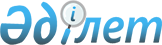 Солтүстік Қазақстан облысы Есіл ауданы маслихатының 2021 жылғы 8 қаңтардағы № 58/389 "2021-2023 жылдарға арналған Солтүстік Қазақстан облысы Есіл ауданы Бесқұдық ауылдық округінің бюджетін бекіту туралы" шешіміне өзгерістер енгізу туралыСолтүстік Қазақстан облысы Есіл ауданы мәслихатының 2021 жылғы 29 қарашадағы № 13/113 шешімі
      Солтүстік Қазақстан облысы Есіл ауданының мәслихаты ШЕШТІ:
      1. "2021-2023 жылдарға арналған Солтүстік Қазақстан облысы Есіл ауданы Бесқұдық ауылдық округінің бюджетін бекіту туралы" Солтүстік Қазақстан облысы Есіл ауданы мәслихатының 2021 жылғы 8 қаңтардағы № 58/389 шешіміне (Нормативтік құқықтық актілерді мемлекеттік тіркеу тізілімінде № 7006 болып тіркелген) келесі өзгерістер енгізілсін:
      1 тармақ жаңа редакцияда жазылсын:
      "1. 2021-2023 жылдарға арналған Солтүстік Қазақстан облысы Есіл ауданы Бесқұдық ауылдық округінің бюджеті сәйкесінше 1, 2, 3 -қосымшаларға сәйкес, соның ішінде 2021 жылға келесі көлемдерде бекітілсін:
      1) кірістер - 27 454 мың теңге:
      салықтық түсімдер - 1 644 мың теңге;
      салықтық емес түсімдер - 0 мың теңге;
      негізгі капиталды сатудан түсетін түсімдер - 0 мың теңге;
      трансферттер түсімі - 25 810 мың теңге;
      2) шығындар - 28 572,7 мың теңге;
      3) таза бюджеттік кредиттеу - 0 мың теңге:
      бюджеттік кредиттер - 0 мың теңге;
      бюджеттік кредиттерді өтеу - 0 мың теңге;
      4) қаржы активтерімен операциялар бойынша сальдо - 0 мың теңге:
      қаржы активтерін сатып алу - 0 мың теңге;
      мемлекеттің қаржы активтерін сатудан түсетін түсімдер - 0 мың теңге;
      5) бюджет тапшылығы (профициті) - - 1 118,7 мың теңге;
      6) бюджет тапшылығын қаржыландыру (профицитін пайдалану) - 1 118,7 мың теңге:
      қарыздар түсімі - 0 мың теңге;
      қарыздарды өтеу - 0 мың теңге;
      бюджет қаражатының пайдаланылатын қалдықтары - 1 118,7 мың теңге.";
      4- тармақ жаңа редакцияда жазылсын:
      "4. 2021 жылға арналған Солтүстік Қазақстан облысы Есіл ауданы Бесқұдық ауылдық округінің бюджетінде облыстық бюджеттен бөлінген ағымдағы нысаналы трансферттердің көлемі қарастырылсын, соның ішінде:
      Бесқұдық ауылдық округі Алабие ауылының көше жарығын ағымдағы жөндеуіне;
      Бесқұдық ауылдық округі Черуновка ауылының көше жарығын ағымдағы жөндеуіне;
      жергілікті атқарушы органдардың мемлекеттік қызметшілерінің еңбекақы төлемін арттыруға.
      Облыстық бюджеттен аталған нысаналы трансферттерді бөлу "2021-2023 жылдарға арналған Солтүстік Қазақстан облысы Есіл ауданы Бесқұдық ауылдық округінің бюджетін бекіту туралы" Есіл ауданы мәслихатының шешімін іске асыру туралы" Солтүстік Қазақстан облысы Есіл ауданы Бесқұдық ауылдық округі әкімінің шешімімен анықталады.";
      5- тармақ жаңа редакцияда жазылсын:
      "5. 2021 жылға арналған Солтүстік Қазақстан облысы Есіл ауданы Бесқұдық ауылдық округінің бюджетінде аудандық бюджеттен бөлінген ағымдағы нысаналы трансферттердің көлемі қарастырылсын, соның ішінде:
      рұқсат етілмеген қоқыс үйінділерін жоюға;
      Солтүстік Қазақстан облысы Есіл ауданы Бесқұдық ауылының көше жарығын ағымдағы жөндеуіне;
      жергілікті атқарушы органдардың мемлекеттік қызметшілерінің еңбекақы төлемін арттыруға.
      Аудандық бюджеттен аталған нысаналы трансферттерді бөлу "2021-2023 жылдарға арналған Солтүстік Қазақстан облысы Есіл ауданы Бесқұдық ауылдық округінің бюджетін бекіту туралы" Есіл ауданы мәслихатының шешімін іске асыру туралы" Солтүстік Қазақстан облысы Есіл ауданы Бесқұдық ауылдық округі әкімінің шешімімен анықталады.";
      аталған шешімнің 1-қосымшасы осы шешімнің қосымшасына сәйкес жаңа редакцияда жазылсын.
      2. Осы шешім 2021 жылдың 1 қаңтарынан бастап қолданысқа енгізіледі. 2021 жылға арналған Солтүстік Қазақстан облысы Есіл ауданы Бесқұдық ауылдық округінің бюджеті
					© 2012. Қазақстан Республикасы Әділет министрлігінің «Қазақстан Республикасының Заңнама және құқықтық ақпарат институты» ШЖҚ РМК
				
      Солтүстік Қазақстан облысыЕсіл ауданы мәслихатының хатшысы 

А. Бектасова
Солтүстік Қазақстан облысыЕсіл ауданы мәслихатының2021 жылғы 29 қарашадағы№ 13/113 шешімінеқосымшаСолтүстік Қазақстан облысыЕсіл ауданы мәслихатының2021 жылғы 8 қаңтардағы№ 58/389 шешіміне1 - қосымша
Санаты
Сыныбы
Кіші сыныбы
Атауы
Сомасы 
(мың теңге) 
1) Кірістер
27 454
1
Салықтық түсімдер
1 644
01
Табыс салығы
47
2
Жеке табыс салығы
47
04
Меншiкке салынатын салықтар
1 597
1
Мүлiкке салынатын салықтар
120
3
Жер салығы
13
4
Көлiк құралдарына салынатын салық
1 464
4
Трансферттердің түсімдері
25 810
02
Мемлекеттік басқарудың жоғары тұрған органдарынан түсетін трансферттер
 25 810
3
Аудандардың (облыстық маңызы бар қаланың) бюджетінен трансферттер
 25 810
Функционалдық топ
Бюджеттік бағдарламалардың әкімшісі
Бағдарлама
Атауы
Сомасы 
(мың теңге) 
2) Шығындар
28 572,7
01
Жалпы сипаттағы мемлекеттік қызметтер
17 648
124
Аудандық маңызы бар қала, ауыл, кент, ауылдық округ әкімінің аппараты
17 648
001
Аудандық маңызы бар қала, ауыл, кент, ауылдық округ әкімінің қызметін қамтамасыз ету жөніндегі қызметтер
17 648
07
Тұрғын үй-коммуналдық шаруашылық
9 806
124
Аудандық маңызы бар қала, ауыл, кент, ауылдық округ әкімінің аппараты
9 806
008
Елді мекендерде көшелерді жарықтандыру
7 386
009
Елді мекендердің санитариясын қамтамасыз ету
2 420
15
Трансферттер
1 118,7
124
Аудандық маңызы бар қала, ауыл, кент, ауылдық округ әкімінің аппараты
1 118,7
051
Заңнаманың өзгеруіне байланысты жоғары тұрған бюджеттің шығындарын өтеуге төмен тұрған бюджеттен ағымдағы нысаналы трансферттер
1 118,7
3) Таза бюджеттік кредиттеу
0
Бюджеттік кредиттер
0
Бюджеттік кредиттерді өтеу
0
4) Қаржы активтермен операциялар бойынша сальдо 
0
Қаржылық активтерді сатып алу
0
Мемлекеттің қаржы активтерін сатудан түсетін түсімдер
0
5) Бюджет тапшылығы (профициті) 
- 1 118,7
6) Тапшылық орнын қаржыландыру (бюджет профицитін пайдалану)
1 118,7
7
Қарыздар түсімдері
0
16
Қарыздарды өтеу
0
Санаты
Сыныбы
Кіші сыныбы
Атауы
Сомасы 
(мың теңге) 
8
Бюджет қаражатының 
пайдаланылатын қалдықтары 
1 118,7
01
Бюджет қаражаты қалдықтары 
1 118,7
1
Бюджет қаражатының бос қалдықтары
1 118,7